临淄区农业农村局2021年政府信息公开工作年度报告本报告按照《国务院办公厅政府信息与政务公开办公室关于印发<中华人民共和国政府信息公开工作年度报告格式>的通知》（国办公开办函〔2021〕30号）和《中华人民共和国政府信息公开条例》要求编制，全文包括总体情况、主动公开政府信息情况、收到和处理政府信息公开申请情况、政府信息公开行政复议及行政诉讼情况、政府信息公开工作存在的主要问题及改进情况、其他需要报告的事项。本年度报告中所列数据统计期限从2021年1月1日到12月31日止。一、总体情况2021年区农业农村局在区委、区政府和市局的正确领导下，严格按照《中华人民共和国政府信息公开条例》规定，坚持以公开为常态、不公开为例外，健全体制机制，强化工作措施，积极主动回应社会关切，有序推进政府信息公开工作开展。（一）主动公开情况。2021年全年区农业农村局收到区民生热线81890转办件309条，均按时回复。全年通过政府信息公开平台公布信息共183条，其中业务工作98条、双随机一公开14条、乡村振兴19条、涉农补贴20条、重要部署执行公开4条。充分发挥“临淄农业”微信公众号作用，全年制作发布微信消息84条，接受公众监督，随时发布工作动态，更新网站内容，便于群众第一时间获得与切身利益密切相关的有关信息。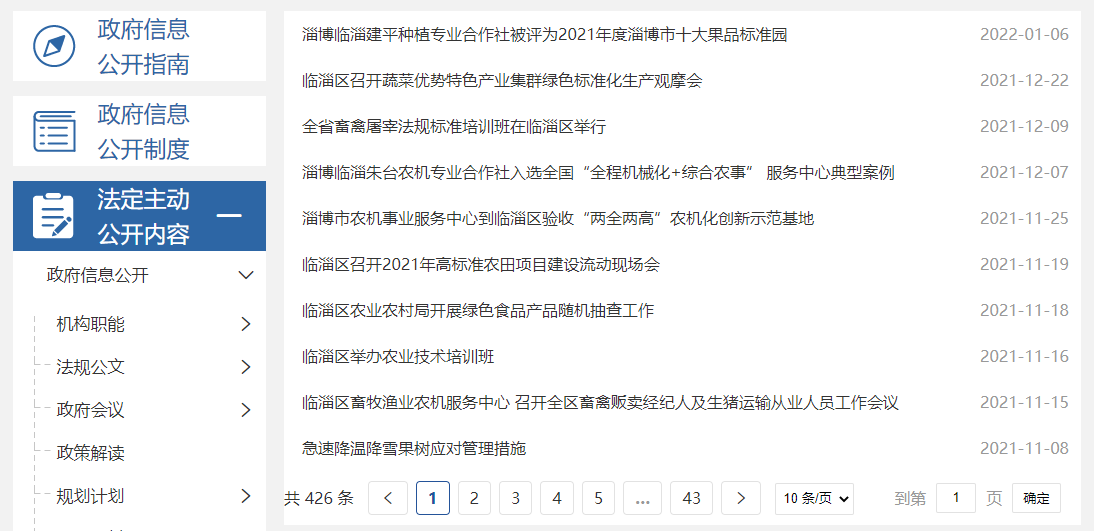 图1：业务工作信息截图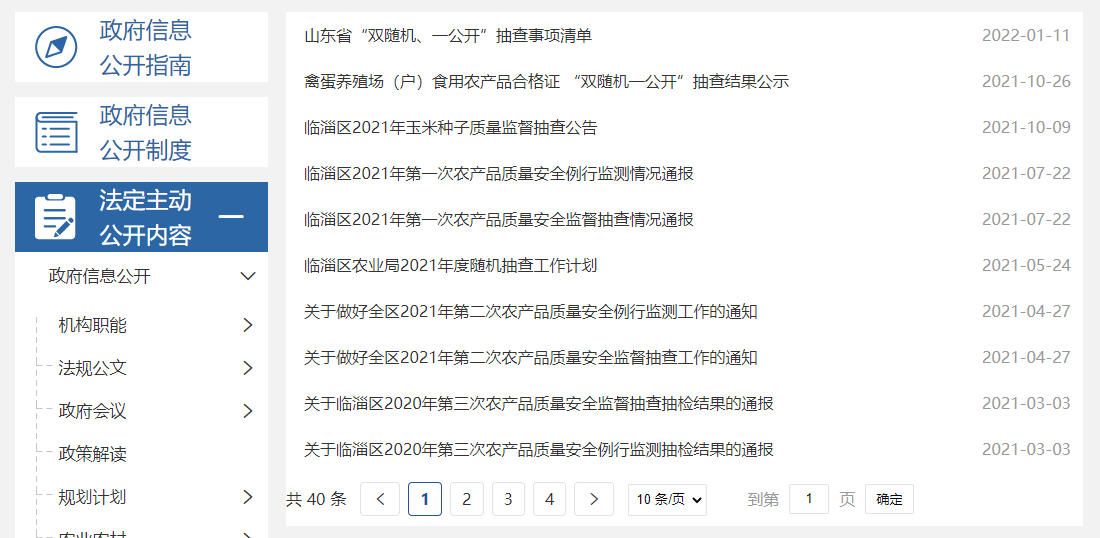 图2：双随机一公开信息截图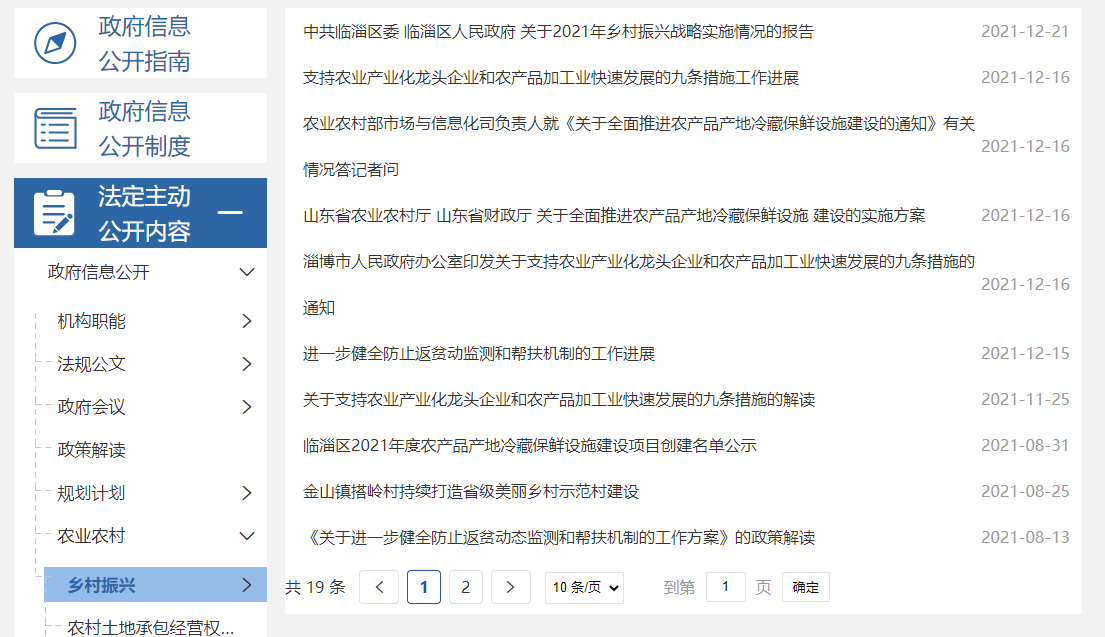 图3：乡村振兴信息截图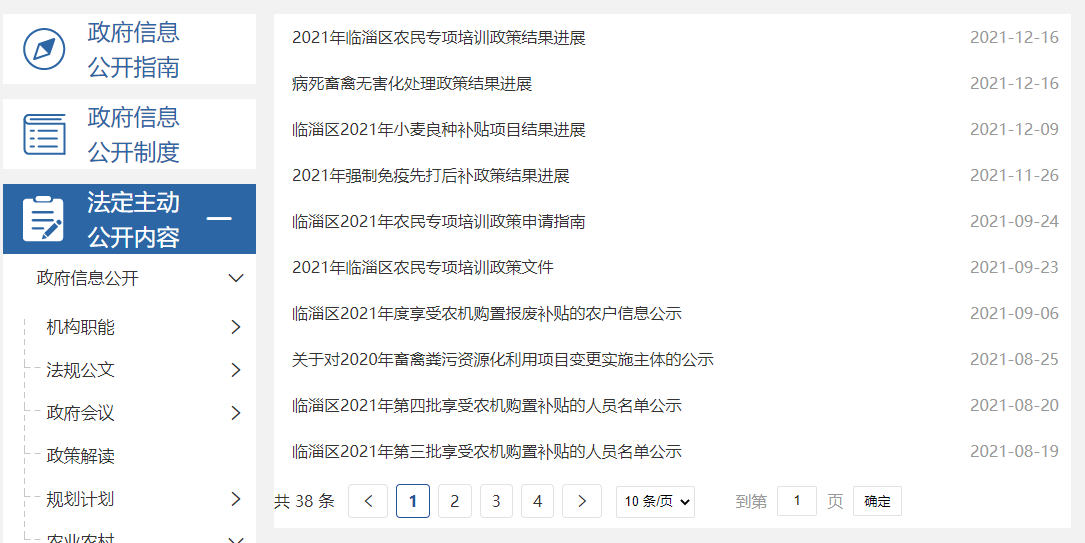 图4：涉农补贴信息截图（二）依申请公开情况。2021年度共收到依申请公开2件，均按时答复。（三）政府信息管理情况。2021年区农业农村局全局政务公开工作由局办公室负责，确定了专人负责并参加了区级培训。制定完善《区农业农村局政务公开事项标准目录》《主动公开基本目录》《农业农村领域基层政务公开标准目录》，对照目录及时发布信息。公开了单位办公电话及投诉电话0533-7181567，方便群众及时了解相关信息，更新工作部门职能配置及内设机构，公开党组成员领导分工。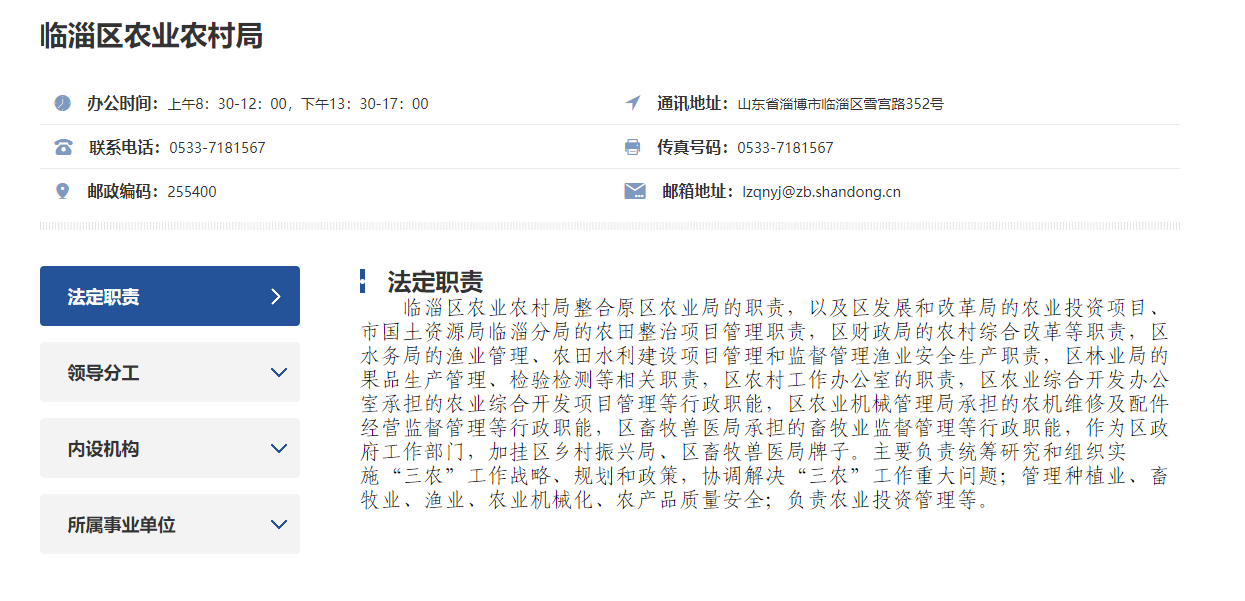 图5：机构职能公开情况（四）平台建设情况。在临淄区门户网站设立区农业农村局政府信息公开专栏，主动公布信息公开目录和信息公开指南等内容，结合农业农村工作实际，充实“农业农村”栏目，下设“涉农补贴”“乡村振兴”等子栏目，按要求对外公开政府信息，做到及时维护和更新。（五）落实监督保障方面。区农业农村局高度重视政府信息公开工作，成立了由局长任组长、分管局长任副组长的领导小组，按照“谁主管、谁公开、谁负责”的原则，依据职能划分，把政府信息公开各项任务分解落实。按照“公开为原则、不公开为例外”的基本要求，严格依法、全面真实、及时便民地公开政府信息。组织政务公开工作推进会，开展业务培训，加强对各科室、代管事业单位政务信息公开工作的督促指导。同时强化重点领域信息公开工作，围绕农产品质量安全监测做好政务信息公开工作，全年共发布抽检信息10次，有效地保障和维护群众的知情权，切实保障群众的合法权益。我局严格执行政府信息公开前保密审查制度，规范政府信息公开的审查程序，2021年未发生泄密事件。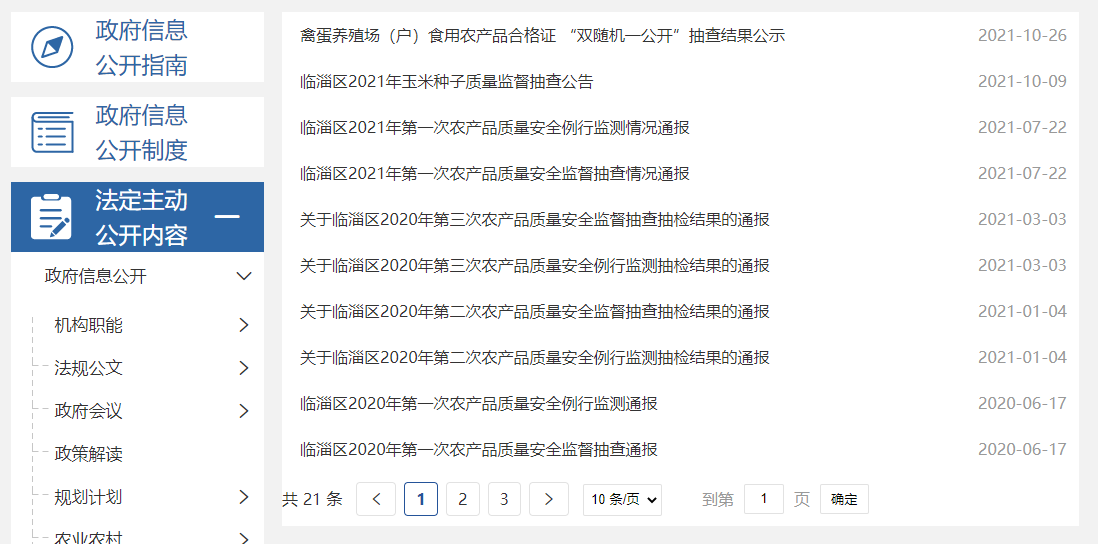 图6：农产品质量安全抽检结果发布情况二、主动公开政府信息情况三、收到和处理政府信息公开申请情况四、政府信息公开行政复议、行政诉讼情况五、存在的主要问题及改进情况我局不断细化政务公开工作任务，增强公开实效，但仍存在部分问题和不足，如对政务公开工作的研究部署及培训力度仍有欠缺；政策解读力度不足、解读方式较为单一等。接下来将加强对全局工作人员政府政务公开工作的培训，并尽可能丰富政策解读的内容及形式，紧紧围绕农业农村及乡村振兴的工作要求和群众需求，继续加大政务公开的力度，更加灵活地运用政务公开各种媒介，为群众提供更多“看得懂、用得上”的政务信息，不断提高政府信息公开水平。六、其他需要报告的事项（一）收取信息处理费情况。本年度未有收取信息处理费情况。（二）人大代表建议和政协提案办理情况。本年度收到人大建议8个，政协提案10个，均按时办理和答复，办结率、满意率100%，并及时公开办理情况报告，接受社会监督。（三）年度工作要点落实情况。围绕农产品质量安全监测做好政务信息公开工作，有效地保障和维护群众的知情权，切实保障群众的合法权益。；做好本单位财政预算、决算及相关报表公开工作；做好涉农补贴及乡村振兴工作信息公开工作等。（四）政务公开工作创新情况。本年度暂无。第二十条	第 （一） 项第二十条	第 （一） 项第二十条	第 （一） 项第二十条	第 （一） 项信息内容本年制发件数本年废止件数现行有效件数规章000行政规范性文件000第二十条	第 （五） 项第二十条	第 （五） 项第二十条	第 （五） 项第二十条	第 （五） 项信息内容本年处理决定数量本年处理决定数量本年处理决定数量行政许可242424第二十条	第 （六） 项第二十条	第 （六） 项第二十条	第 （六） 项第二十条	第 （六） 项信息内容本年处理决定数量本年处理决定数量本年处理决定数量行政处罚000行政强制000第二十条	第 （八） 项第二十条	第 （八） 项第二十条	第 （八） 项第二十条	第 （八） 项信息内容本年收费金额  （单位 ：万元）本年收费金额  （单位 ：万元）本年收费金额  （单位 ：万元）行政事业性收费000（本列数据的勾稽关系为：第一项加第二项之和，等于第三项加第四项之和）（本列数据的勾稽关系为：第一项加第二项之和，等于第三项加第四项之和）（本列数据的勾稽关系为：第一项加第二项之和，等于第三项加第四项之和）申请人情况申请人情况申请人情况申请人情况申请人情况申请人情况申请人情况（本列数据的勾稽关系为：第一项加第二项之和，等于第三项加第四项之和）（本列数据的勾稽关系为：第一项加第二项之和，等于第三项加第四项之和）（本列数据的勾稽关系为：第一项加第二项之和，等于第三项加第四项之和）自然人法人或其他组织法人或其他组织法人或其他组织法人或其他组织法人或其他组织总计（本列数据的勾稽关系为：第一项加第二项之和，等于第三项加第四项之和）（本列数据的勾稽关系为：第一项加第二项之和，等于第三项加第四项之和）（本列数据的勾稽关系为：第一项加第二项之和，等于第三项加第四项之和）自然人商业企业科研机构社会公益组织法律服务机构其他总计一、本年新收政府信息公开申请数量一、本年新收政府信息公开申请数量一、本年新收政府信息公开申请数量2000002二、上年结转政府信息公开申请数量二、上年结转政府信息公开申请数量二、上年结转政府信息公开申请数量0000000三、本年度办理结果（一）予以公开（一）予以公开0000000三、本年度办理结果（二）部分公开（区分处理的，只计这一情形，不计其他情形）（二）部分公开（区分处理的，只计这一情形，不计其他情形）0000000三、本年度办理结果（三）不予公开1．属于国家秘密0000000三、本年度办理结果（三）不予公开2．其他法律行政法规禁止公开0000000三、本年度办理结果（三）不予公开3．危及“三安全一稳定”0000000三、本年度办理结果（三）不予公开4．保护第三方合法权益0000000三、本年度办理结果（三）不予公开5．属于三类内部事务信息0000000三、本年度办理结果（三）不予公开6．属于四类过程性信息0000000三、本年度办理结果（三）不予公开7．属于行政执法案卷0000000三、本年度办理结果（三）不予公开8．属于行政查询事项0000000三、本年度办理结果（四）无法提供1．本机关不掌握相关政府信息2000002三、本年度办理结果（四）无法提供2．没有现成信息需要另行制作0000000三、本年度办理结果（四）无法提供3．补正后申请内容仍不明确0000000三、本年度办理结果（五）不予处理1．信访举报投诉类申请0000000三、本年度办理结果（五）不予处理2．重复申请0000000三、本年度办理结果（五）不予处理3．要求提供公开出版物0000000三、本年度办理结果（五）不予处理4．无正当理由大量反复申请0000000三、本年度办理结果（五）不予处理5．要求行政机关确认或重新出具已获取信息0000000三、本年度办理结果（六）其他处理1.申请人无正当理由逾期不补正、行政机关不再处理其政府信息公开申请0000000三、本年度办理结果（六）其他处理2.申请人逾期未按收费通知 要求缴纳费用、行政机关不再处理其政府信息公开申请0000000三、本年度办理结果（六）其他处理3.其他0000000三、本年度办理结果（七）总计（七）总计2000002四、结转下年度继续办理四、结转下年度继续办理四、结转下年度继续办理0000000行政复议行政复议行政复议行政复议行政复议行政诉讼行政诉讼行政诉讼行政诉讼行政诉讼行政诉讼行政诉讼行政诉讼行政诉讼行政诉讼结果维持结果纠正其他结果尚未审结总计未经复议直接起诉未经复议直接起诉未经复议直接起诉未经复议直接起诉未经复议直接起诉复议后起诉复议后起诉复议后起诉复议后起诉复议后起诉结果维持结果纠正其他结果尚未审结总计结果维持结果纠正其他结果尚未审结总计结果维持结果纠正其他结果尚未审结总计000000000000000